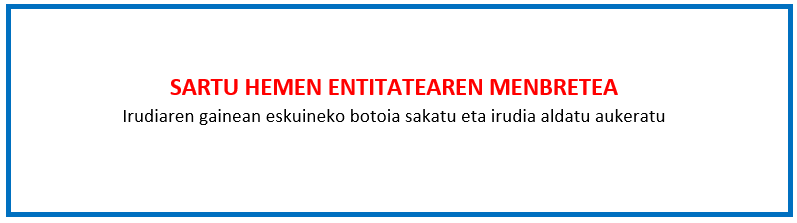 I. ERANSKINAPROIEKTUAREN AMAIERAREN ADIERAZPENA KITAPEN ETA ORDAINKETA ESKAERA - %100Sinadura eta entitatearen zigilua“Enpresak sortu eta garatzeko prozesuan laguntzeko programa” 2021eko deialdiaEMAKUME EKINTZAILEADeklaratzaileaDeklaratzaileaDeklaratzaileaNAKarguaEntitateaEntitateaIFZProiektuaren izenaProiektuaren izenaProiektuaren izenaProiektuaren izenaADIERAZTEN DUT “Enpresak sortu eta garatzeko prozesuan laguntzeko programaren” 2021eko laguntza deialdiaren barruan entitate honek onartua duen proiektu horren egoera ondorengoa delaAmaituaBAIMemoria eta agiriak(aplikatiboan osatuak)BAI Hortaz, Gipuzkoako Foru Aldunditik jasotako ebazpenari jarraituz, egitasmo honi dagokion DIRULAGUNTZAREN KITAPENA ETA ORDAINKETA eskatzen dut.Lekua eta data